Applications for club affiliation will be considered at the next meeting of the VBA Council.Please note that our preferred method of communication is via email. Completed forms should be returned to the VBA Secretary at secretary@vba.asn.auVICTORIAN BRIDGE ASSOCIATION LTD 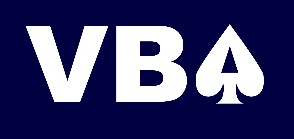 ACN 004 595 993131 Poath Rd, Murrumbeena, Vic 3163 Ph: 03 9530 9006 Fax: 03 9530 9212www.vba.asn.au Email: info@vba.asn.auVICTORIAN BRIDGE ASSOCIATION LTD ACN 004 595 993131 Poath Rd, Murrumbeena, Vic 3163 Ph: 03 9530 9006 Fax: 03 9530 9212www.vba.asn.au Email: info@vba.asn.auVICTORIAN BRIDGE ASSOCIATION LTD ACN 004 595 993131 Poath Rd, Murrumbeena, Vic 3163 Ph: 03 9530 9006 Fax: 03 9530 9212www.vba.asn.au Email: info@vba.asn.auVICTORIAN BRIDGE ASSOCIATION LTD ACN 004 595 993131 Poath Rd, Murrumbeena, Vic 3163 Ph: 03 9530 9006 Fax: 03 9530 9212www.vba.asn.au Email: info@vba.asn.auVICTORIAN BRIDGE ASSOCIATION LTD ACN 004 595 993131 Poath Rd, Murrumbeena, Vic 3163 Ph: 03 9530 9006 Fax: 03 9530 9212www.vba.asn.au Email: info@vba.asn.auVICTORIAN BRIDGE ASSOCIATION LTD ACN 004 595 993131 Poath Rd, Murrumbeena, Vic 3163 Ph: 03 9530 9006 Fax: 03 9530 9212www.vba.asn.au Email: info@vba.asn.auVICTORIAN BRIDGE ASSOCIATION LTD ACN 004 595 993131 Poath Rd, Murrumbeena, Vic 3163 Ph: 03 9530 9006 Fax: 03 9530 9212www.vba.asn.au Email: info@vba.asn.auVICTORIAN BRIDGE ASSOCIATION LTD ACN 004 595 993131 Poath Rd, Murrumbeena, Vic 3163 Ph: 03 9530 9006 Fax: 03 9530 9212www.vba.asn.au Email: info@vba.asn.au Club Affiliation Application Club Affiliation Application Club Affiliation Application Club Affiliation Application Club Affiliation Application Club Affiliation Application Club Affiliation Application Club Affiliation Application1. Club Information1. Club Information1. Club Information1. Club Information1. Club Information1. Club Information1. Club Information1. Club InformationProposed Club Name:Proposed Club Name:Proposed Club Name:Proposed Club Name:Proposed Club Name:Proposed Club Name:Proposed Club Name:Proposed Club Name:Club Address:Club Address:Club Address:Club Address:Club Address:Club Address:Club Address:Club Address:City:City:State:State:State:State:Post Code:Post Code:Phone:*Phone:*Phone:*Phone:*Phone:*Phone:*Phone:*Phone:*Website:*Website:*Website:*Website:*Website:*Website:*Website:*Website:*2. Club Primary Contact2. Club Primary Contact2. Club Primary Contact2. Club Primary Contact2. Club Primary Contact2. Club Primary Contact2. Club Primary Contact2. Club Primary ContactPlease note the name and contact details of the person who will receive notices from the VBA:Please note the name and contact details of the person who will receive notices from the VBA:Please note the name and contact details of the person who will receive notices from the VBA:Please note the name and contact details of the person who will receive notices from the VBA:Please note the name and contact details of the person who will receive notices from the VBA:Please note the name and contact details of the person who will receive notices from the VBA:Please note the name and contact details of the person who will receive notices from the VBA:Please note the name and contact details of the person who will receive notices from the VBA:Name:Name:Name:Name:Title:Title:Title:Title:Address:Address:Address:Address:Address:Address:Address:Address:City:City:City:State:State:State:State:Post Code:Email:Email:Email:Email:Email:Email:Email:Email:Phone:Mobile:Mobile:Mobile:Mobile:Mobile:Mobile:Mobile:3. Club Officebearers3. Club Officebearers3. Club Officebearers3. Club Officebearers3. Club Officebearers3. Club Officebearers3. Club Officebearers3. Club OfficebearersPresident:President:President:President:Title:Title:Title:Title:Phone:Mobile:Mobile:Mobile:Mobile:Mobile:Mobile:Mobile:Email:Email:Email:Email:Email:Email:Email:Email:Secretary:Secretary:Secretary:Secretary:Title:Title:Title:Title:Address:Address:Address:Address:Address:Address:Address:Address:City:City:State:State:State:Post Code:Post Code:Post Code:Phone:Mobile:Mobile:Mobile:Mobile:Mobile:Mobile:Mobile:Email:Email:Email:Email:Email:Email:Email:Email:4. Masterpoint Secretary4. Masterpoint Secretary4. Masterpoint Secretary4. Masterpoint Secretary4. Masterpoint Secretary4. Masterpoint SecretaryName:Name:Name:Name:Title:Title:Address:Address:Address:Address:Address:Address:City:City:State:State:State:Post Code:Phone:Mobile:Mobile:Mobile:Mobile:Mobile:Email:Email:Email:Email:Email:Email:5. PLAYING SESSIONS5. PLAYING SESSIONS5. PLAYING SESSIONS5. PLAYING SESSIONS5. PLAYING SESSIONS5. PLAYING SESSIONSList the days/times you will run playing sessions at your club. Note that applications will be considered from clubs not intending to run regular playing sessions, provided sufficient justification is supplied with the application.List the days/times you will run playing sessions at your club. Note that applications will be considered from clubs not intending to run regular playing sessions, provided sufficient justification is supplied with the application.List the days/times you will run playing sessions at your club. Note that applications will be considered from clubs not intending to run regular playing sessions, provided sufficient justification is supplied with the application.List the days/times you will run playing sessions at your club. Note that applications will be considered from clubs not intending to run regular playing sessions, provided sufficient justification is supplied with the application.List the days/times you will run playing sessions at your club. Note that applications will be considered from clubs not intending to run regular playing sessions, provided sufficient justification is supplied with the application.List the days/times you will run playing sessions at your club. Note that applications will be considered from clubs not intending to run regular playing sessions, provided sufficient justification is supplied with the application.6. Fees 6. Fees 6. Fees 6. Fees 6. Fees 6. Fees The VBA will invoice the club a capitation fee for every home club member registered as at 31 March. Note: that if membership is fewer than 5, a minimum total annual fee equivalent to 5 home club members will be charged. The VBA will invoice the club a capitation fee for every home club member registered as at 31 March. Note: that if membership is fewer than 5, a minimum total annual fee equivalent to 5 home club members will be charged. The VBA will invoice the club a capitation fee for every home club member registered as at 31 March. Note: that if membership is fewer than 5, a minimum total annual fee equivalent to 5 home club members will be charged. The VBA will invoice the club a capitation fee for every home club member registered as at 31 March. Note: that if membership is fewer than 5, a minimum total annual fee equivalent to 5 home club members will be charged. The VBA will invoice the club a capitation fee for every home club member registered as at 31 March. Note: that if membership is fewer than 5, a minimum total annual fee equivalent to 5 home club members will be charged. The VBA will invoice the club a capitation fee for every home club member registered as at 31 March. Note: that if membership is fewer than 5, a minimum total annual fee equivalent to 5 home club members will be charged. 7. Signature(s)7. Signature(s)7. Signature(s)7. Signature(s)7. Signature(s)7. Signature(s)Signature of applicant:Signature of applicant:Signature of applicant:Date:Date:Date:*Complete if applicable*Complete if applicable*Complete if applicable*Complete if applicable*Complete if applicable*Complete if applicable